Муниципальное бюджетное дошкольное образовательное учреждение «Ваховский детский сад «Лесная сказка»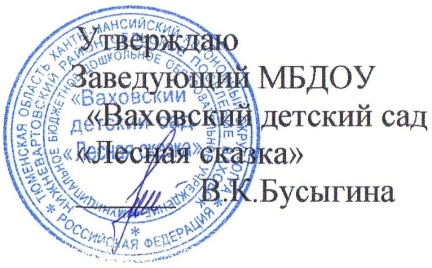 Конспект мастер-класса для педагогов «Волшебные цветы»                                                                          Подготовил: воспитатель 	Рагулько Наталья СергеевнаЯнварь, 2017Мастер-класс для педагогов «Волшебные цветы»Цель: повышение профессионального мастерства педагогов идать знания о пластилинографии, как нетрадиционном способе рисования.Задачи:- освоение педагогами нетрадиционной техникой работы с пластилином;- обучение участников мастер- класса технике «пластилинография»;               - развивать интерес к нетрадиционным способам изображения предметов на бумаге и широкому применению их в детском саду.Материалы и оборудование:- плотный картон с изображением цветов с толстым контуром, размер А4;- набор пластилина;								- салфетка для рук;- доска для лепки;- стека.Ход мастер-класса- Здравствуйте, уважаемые коллеги и гости. Разрешите представить Вам свой мастер-класс.- Я думаю, все согласятся, что невозможно работать с детьми, если в душе Вы сами не ребенок, который любит играть и веселиться. Ведь дети познают мир через игру. Мы с моими детками играем каждую свободную минутку. И сейчас я хочу предложить Вам вспомнить, что все мы родом из детства и поиграть в игру «Узнай предмет по описанию». Правила игры таковы: я называю характеристики предмета, который загадала, а Вы пытаетесь его отгадать. Начнем. Этот предмет бывает разного цвета… При нагревании он становится мягким… Да, это пластилин! - Пластилин – это отличный материал для творчества ребенка. Лепка – один из самых увлекательных и интересных видов детского художественного творчества. Она даёт возможность даже самому маленькому ребёнку ощутить себя мастером и творцом. Лепка – самый осязаемый вид художественного творчества. Ребёнок не только видит то, что создал, но и трогает, берёт в руки и по мере необходимости изменяет. Основным инструментом в лепке являются руки ребенка. Следовательно, лепка – это важное занятие, которое развивает творчество, мелкую моторику рук, пространственное мышление, понятие о цвете, форме предметов. Кроме того, лепка благотворно влияет на нервную систему детей. Как говорил Сухомлинский Василий Александрович «чем больше мастерства в детской руке, тем умнее ребёнок».- На сегодняшнем мастер-классе я бы хотела познакомить Вас с такой техникой работы с пластилином как пластилинография. Пластилинография – это нетрадиционная техника использования пластилина на картоне.  Дети создают лепные картины на горизонтальной поверхности. Они словно рисуют пластилином. Пластилинография превращает лепку в увлекательное занятие и позволяет в силу своей специфичности больше внимания уделять тренировке силы пальцев, тренировке мелкой моторики рук.Рука становится более послушной, более подготовленной для успешного обучения письму в будущем, в школе.- Теперь можно приступать к работе. Сегодня мы с Вами будет изображать чудесные цветы. У Вас на столах лежат картонки с готовым контуром цветов. Всего у нас 3 цветочка. Это не с проста. Их мы будем выполнять разными способами.Этапы выполнения работы:Первый цветок мы делаем мозаичной пластилинографией - изображение лепной картины на горизонтальной поверхности с помощью шариков из пластилина или шарикового пластилина. Из куска пластилина ощипываем не большие кусочки пластилина, скатываем их в шарики и выкладываем на лепестки цветка. Цвет пластилина выбирают самостоятельно.2. Второй цветок мы делаем контурной пластилинографией- изображение объекта по контуру, с   использованием «жгутиков».Для второго цветка нам необходимо скатать длинную колбаску одно цвета. Аккуратно выкладываем полученную колбаску по контору лепестков цветка, тем самым выкладывая от края лепестка к середине. Цвета для лепестков выбирают самостоятельно.3. Третий цветок делаем прямой пластилинографией-изображение лепной картины на горизонтальной поверхности.Сначала делаем небольшой шарик, кладем на лист бумаги надавливаем на пластилин, затем размазывать его от центра к краям контура. В дальнейшем можно смешивать пластилин одного цвета сдругим.И образ будет завершен. (Участники выполняют работу).На этом наш мастер-класс закончен. Спасибо за внимание! 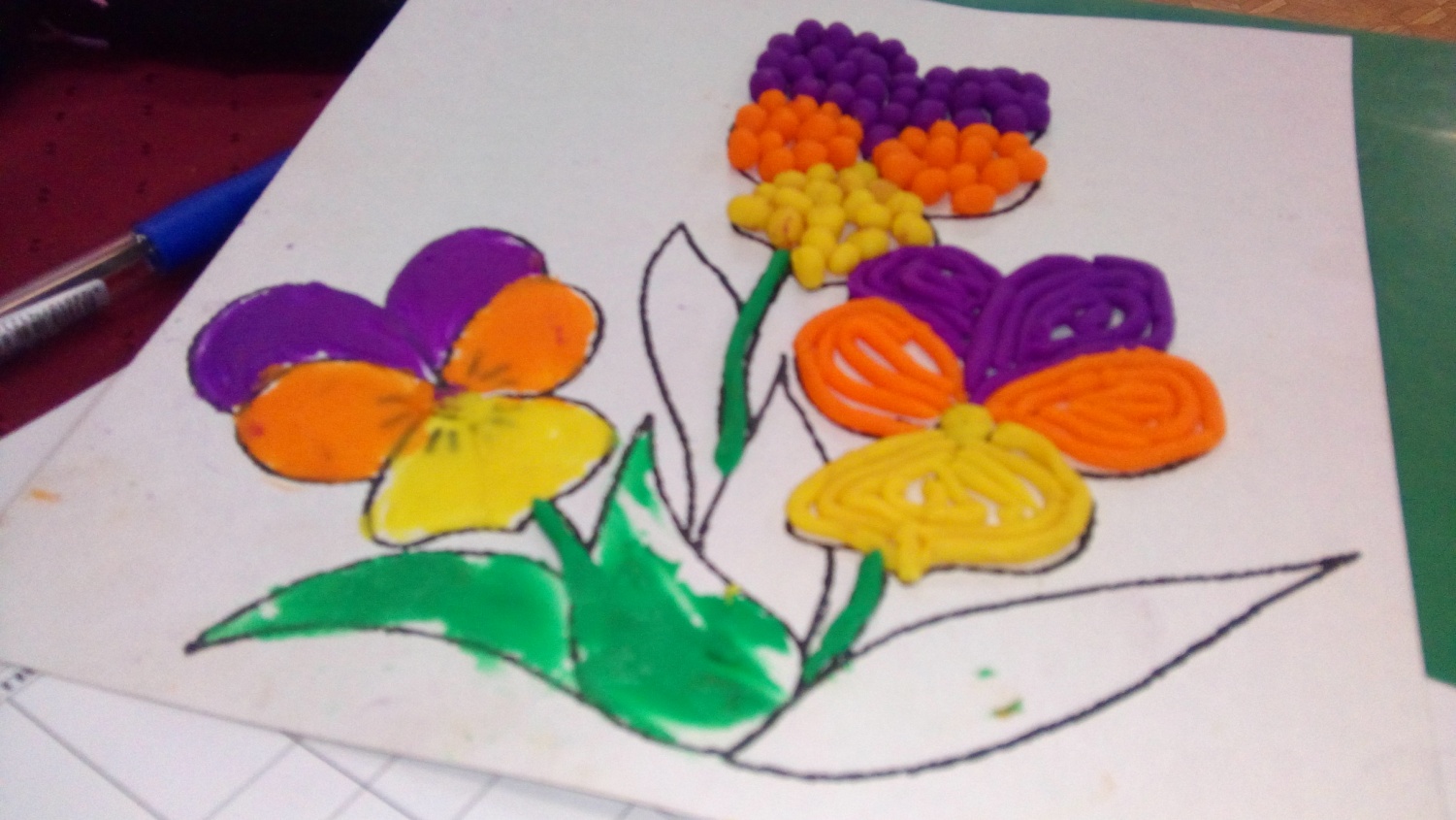 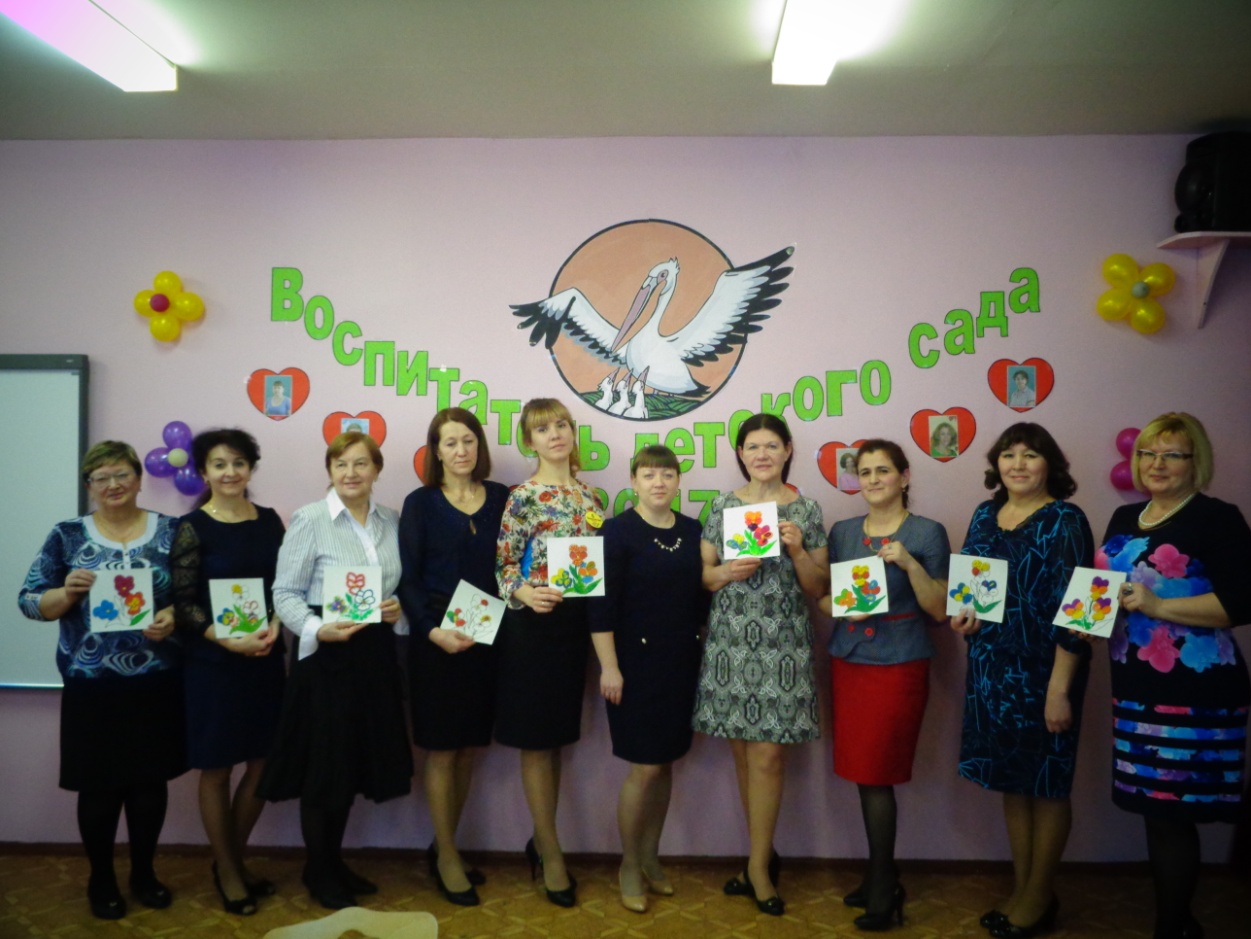 